North Elementary PBIS Lesson Plan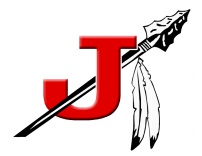 PlaygroundMatrix ExpectationsMatrix ExpectationsBe Responsible: Use playground balls for their purposeSpecific Behaviors(s) and/or ProceduresList behavior and steps to completeSpecific Behaviors(s) and/or ProceduresList behavior and steps to completeUse basketballs for dribbling with your hand and shooting at the goalUse kickballs for kickball.Use soccer ball for dribbling with your feet, kicking, and soccer.ContextIdentify the locations(s) where performance of rule is expected.ContextIdentify the locations(s) where performance of rule is expected.PlaygroundTellIntroduce the rule and why it is importantTellIntroduce the rule and why it is importantIn 20 seconds, have students list as many different balls used for sports as they can.Discuss why they are made differently, how it tears up certain balls when we kick them, how it hurts more when hit with a basketball, etc..ShowTeacher demonstrates or models the rule. Teacher models non-examplesShowTeacher demonstrates or models the rule. Teacher models non-examplesThumbs up if this is an example of using the ball correctly, thumbs down if it is not.Jane and Susie are playing kickball with a basketball.Ben throws the rubbery kickball at Jim to get him out.Adam plays knockout with Paul using a soccer ball.   (Teacher can add as needed for his/her class.)PracticeGive students opportunities to role play the rule across all relevant settingsPracticeGive students opportunities to role play the rule across all relevant settingsStudents make a list or draw a picture of which balls to use for basketball, football, kickball, and soccer.  Teacher collects. MonitorPre-correct/RemindAnticipate and give students a reminder to perform behaviorPlease remember that basketballs are used only for basketball.  If you want to play kickball, you have to use a kickball.  Be careful of where you kick/throw balls.  If they go on the roof or woods, we may not have any left.MonitorSuperviseMove, scan and interact with studentsTeachers monitor and correct as needed.MonitorFeedback Observe student performance & give positive, specific feedback to studentsPoint out students who are demonstrating the correct behaviors.  “Student-name” is being responsible by using equipment properly.Re-teachPractice throughout the dayRe-teachPractice throughout the dayIf a student needs to be retaught, have them use the correct ball for that activity during the next recess as you supervise, until you feel they understand.  You may quiz them afterward by calling out an activity and they have to race to bring you back the correct ball.